Спецификация на готовый продукт №Специалист по качеству: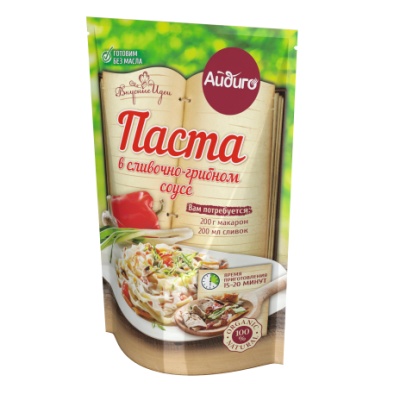 Дата составления: 04.08.2016Предприятие-изготовитель: ООО «Айдиго», Россия, г. Березовский, Режевской тракт, 15 км, уч. № 4Наименование  продукции: Паста в сливочно-грибном соусеВид потребительской тары: термосвариваемые пакеты из полимерных материалов, гофра-короб (по 24 шт)Масса нетто потребительской единицы: дой-пак без зип-застежки – 50 гДата составления: 04.08.2016Предприятие-изготовитель: ООО «Айдиго», Россия, г. Березовский, Режевской тракт, 15 км, уч. № 4Наименование  продукции: Паста в сливочно-грибном соусеВид потребительской тары: термосвариваемые пакеты из полимерных материалов, гофра-короб (по 24 шт)Масса нетто потребительской единицы: дой-пак без зип-застежки – 50 гДата составления: 04.08.2016Предприятие-изготовитель: ООО «Айдиго», Россия, г. Березовский, Режевской тракт, 15 км, уч. № 4Наименование  продукции: Паста в сливочно-грибном соусеВид потребительской тары: термосвариваемые пакеты из полимерных материалов, гофра-короб (по 24 шт)Масса нетто потребительской единицы: дой-пак без зип-застежки – 50 гПоказатели качестваЗначение по НДЗначение по НДФактическое значениеНД, регламентирующая методы испытанийОрганолептические показатели:Хорошо сыпучая, равномерно перемешанная масса из кусочков овощей, грибов, пряностей. Цвет, вкус и аромат свойственные входящим компонентам.Хорошо сыпучая, равномерно перемешанная масса из кусочков овощей, грибов, пряностей. Цвет, вкус и аромат свойственные входящим компонентам.СоответствуетГОСТ 28875-90НД на продукцию: СТО 52303135-006-2012НД на продукцию: СТО 52303135-006-2012НД на продукцию: СТО 52303135-006-2012НД на продукцию: СТО 52303135-006-2012НД на продукцию: СТО 52303135-006-2012Состав: лук репчатый, чеснок, паприка, шампиньоны, тыква, цукини/кабачки, лук перо, морковь, корень сельдерея.Состав: лук репчатый, чеснок, паприка, шампиньоны, тыква, цукини/кабачки, лук перо, морковь, корень сельдерея.Состав: лук репчатый, чеснок, паприка, шампиньоны, тыква, цукини/кабачки, лук перо, морковь, корень сельдерея.Состав: лук репчатый, чеснок, паприка, шампиньоны, тыква, цукини/кабачки, лук перо, морковь, корень сельдерея.Состав: лук репчатый, чеснок, паприка, шампиньоны, тыква, цукини/кабачки, лук перо, морковь, корень сельдерея.Пищевая ценность: белки: 11 г; жиры: 4 г; углеводы: 39  г.Энергетическая ценность: 210 ккал / 880 кДжПищевая ценность: белки: 11 г; жиры: 4 г; углеводы: 39  г.Энергетическая ценность: 210 ккал / 880 кДжПищевая ценность: белки: 11 г; жиры: 4 г; углеводы: 39  г.Энергетическая ценность: 210 ккал / 880 кДжПищевая ценность: белки: 11 г; жиры: 4 г; углеводы: 39  г.Энергетическая ценность: 210 ккал / 880 кДжПищевая ценность: белки: 11 г; жиры: 4 г; углеводы: 39  г.Энергетическая ценность: 210 ккал / 880 кДжУсловия хранения:- хранить в сухих чистых помещениях, при температуре не выше 20 ®С и относительной влажности воздуха не более 75 %- срок хранения 3 года с момента выработкиУсловия хранения:- хранить в сухих чистых помещениях, при температуре не выше 20 ®С и относительной влажности воздуха не более 75 %- срок хранения 3 года с момента выработкиУсловия хранения:- хранить в сухих чистых помещениях, при температуре не выше 20 ®С и относительной влажности воздуха не более 75 %- срок хранения 3 года с момента выработкиУсловия хранения:- хранить в сухих чистых помещениях, при температуре не выше 20 ®С и относительной влажности воздуха не более 75 %- срок хранения 3 года с момента выработкиУсловия хранения:- хранить в сухих чистых помещениях, при температуре не выше 20 ®С и относительной влажности воздуха не более 75 %- срок хранения 3 года с момента выработкиСпособ применения: для приготовления блюда «Паста в сливочно-грибном соусе» согласно рецепту на упаковке.Способ применения: для приготовления блюда «Паста в сливочно-грибном соусе» согласно рецепту на упаковке.Способ применения: для приготовления блюда «Паста в сливочно-грибном соусе» согласно рецепту на упаковке.Способ применения: для приготовления блюда «Паста в сливочно-грибном соусе» согласно рецепту на упаковке.Способ применения: для приготовления блюда «Паста в сливочно-грибном соусе» согласно рецепту на упаковке.Ограничения по использованию: -Ограничения по использованию: -Ограничения по использованию: -Ограничения по использованию: -Ограничения по использованию: -Содержание аллергенов: корень сельдереяСодержание аллергенов: корень сельдереяСодержание аллергенов: корень сельдереяСодержание аллергенов: корень сельдереяСодержание аллергенов: корень сельдереяМикробиологические показатели и показатели безопасности: соответствуют ТР ТС 021/2011Микробиологические показатели и показатели безопасности: соответствуют ТР ТС 021/2011Микробиологические показатели и показатели безопасности: соответствуют ТР ТС 021/2011Микробиологические показатели и показатели безопасности: соответствуют ТР ТС 021/2011Микробиологические показатели и показатели безопасности: соответствуют ТР ТС 021/2011